《城南小学地块控制性详细规划》、《条山大街新区B-2街坊B-2-10地块控制性详细规划修改论证报告》批后公告城南小学地块控制性详细规划规划项目名称：《城南小学地块控制性详细规划》政府审批时间：2021年11月23日批准文号：平政字〔2021〕22号规划编制单位：山西佰辰建筑规划设计有限公司规划范围规划区域位于县城东南部圣人涧镇寨头村，四至边界为：东起规划十六路、西至现状县委党校用地东边界、南起平陆县亨盛建材有限公司北侧乡村道路北、北至规划六路南。规划用地范围面积约5.18公顷。城南小学地块控制性详细规划规划结构 根据不同的功能需求以及功能间的联系紧密程度，考虑未来地块发展情况，在地块西侧布置教学区，东侧靠近规划十六路，视野开阔、景观环境层次感强，环境活力较高，故将运动区布置于地块东侧。地块划分为东、西两个功能区域——教学区和运动区。                                 在功能布局上，建筑以南北朝向为主。本次规划项目小学为寄宿制学校，校区内北侧设置4层宿舍楼两栋，主要为学生寄宿及管理人员寄宿用房。规划根据用地形态，建筑布局采用中轴对称式布局，东侧建设篮球、排球场地以及环形跑道操场。中部1层报告厅及5层综合楼，高度为22.5米。根据《中小学设计规范》，教学设施均布置在西侧，为4层建筑，建设符合规范及控制指标要求。东侧布置2-3层食堂、3层风雨操场及4层办公楼。在保证间距、道路红线的前提下，在平面布局中，考虑地块内建筑物的防火安全需求，通过地块四周的建筑退距，建设区内部道路作为地块的消防通道，在此区域内不再进行建筑物的修建及堆场占用，实现地块内外所必需的交通组织的有序。在地块内结合建筑退距设计场地内部道路采用双车道，道路宽度为4-6m。规划设计72个地下停车位。 城南小学地块控制性详细规划控制体系用地性质：中小学用地。技术指标：容积率≤1.0，建筑密度≤30％，绿地率≥30％，建筑高度≤24米。校舍用房使用面积标准依据《山西省义务教育学校办学基本标准（试行）》，非寄宿制学校生均校舍建筑面积，基本指标为：小学不低于5㎡，初级中学不低于6㎡；规划指标为：小学不低于7㎡，初级中学不低于9㎡。寄宿制学校建筑面积应根据实际情况确定住宿生比例，学生宿舍按照小学建筑面积3-5㎡/生，初中建筑面积3-5.5㎡/生的标准建设。平陆县城南小学地块控制性详细规划图则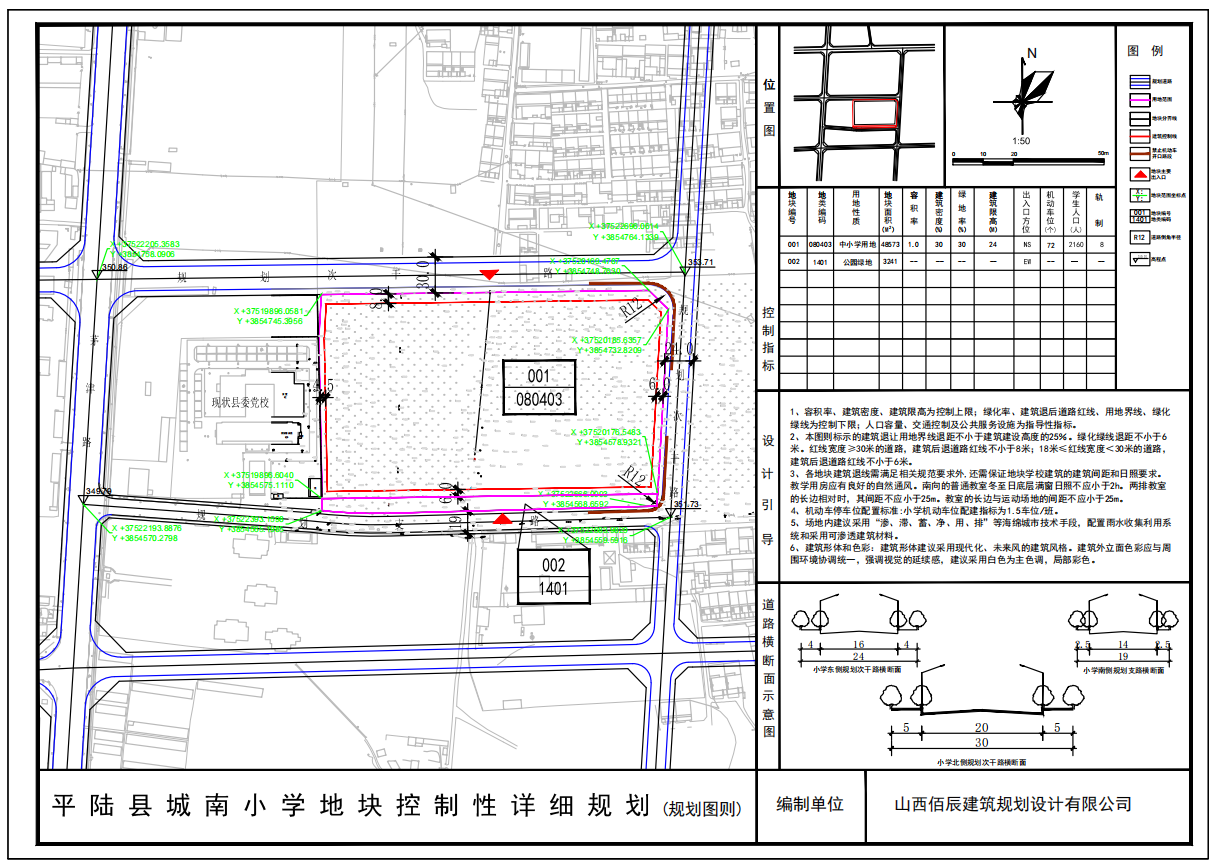 条山大街新区B-2街坊B-2-10地块控制性详细规划修改论证报告规划项目名称：《条山大街新区B-2街坊B-2-10地块控制性详细规划修改论证报告》政府审批时间：2021年11月23日批准文号：平政字〔2021〕23号规划编制单位：三门峡市规划勘测设计院规划修改范围《条山大街新区控制性详细规划》B-2街坊B-2-10部分地块。规划条件的修改用地性质的调整拟将原规划的B-2-10局部地块（3850平方米）的金融保险用地（B21）调整为旅馆用地（B14）。控制指标的调整原控制指标：容积率2.5，建筑密度20％，绿地率30％，建筑限高45米。现调整为：容积率2.5，建筑密度40％，绿地率20％，建筑限高：地上≤65米，地下≤20米。条山大街新区控制性详细规划中B-2-10局部地块调整后图则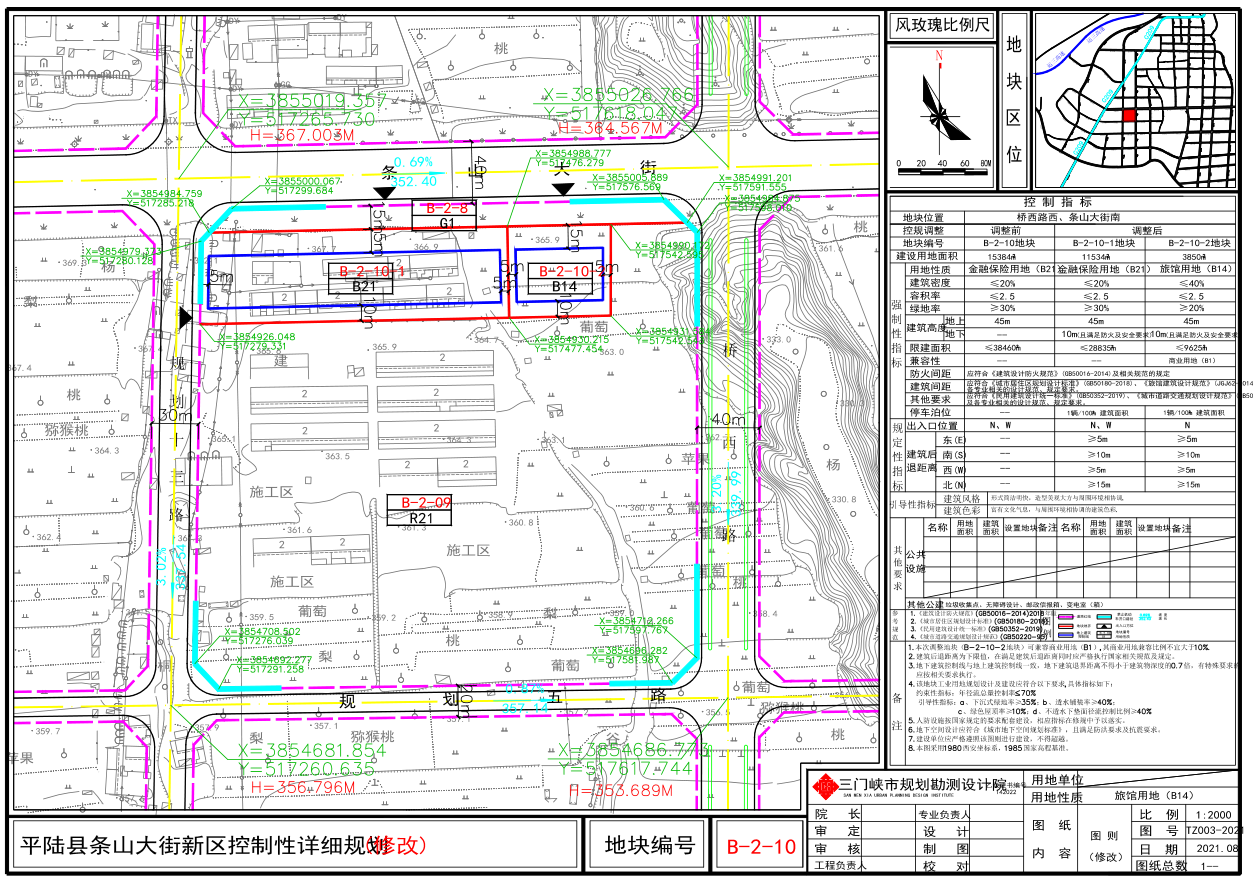 本公布文件由平陆县自然资源局负责解释。平陆县自然资源局2021年12月2日